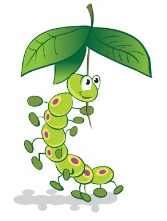 29A. TERRORIST ATTACK & NATIONAL DISASTERIn the unlikely event of a terrorist attack or a national disaster the pre-school will follow the following procedure:ProceduresIf the pre-school is directly involved or caught up in the incident we will comply fully with the instructions given to us by the emergency services until the situation is resolved.The pre-school will do everything possible to protect and comfort all children in the event of a terrorist attack, or national emergency.The pre-school will follow the procedures for uncollected children in the event that a child’s parent is involved or caught up in the incident. No child will be released into an unknown person’s care, or someone not authorised by the parent to collect the child on their behalf.During major incidents communication systems are often unavailable and suspended, this can include both landline phone lines and mobile phone networks. The pre-school will continue to attempt to contact parents on a regular basis.The pre-school requests that all parents attempt to contact us and continue to do so, to inform us of their whereabouts and current situation.The pre-school will keep up to date on the situation using any media source available to us such as radio and television.The pre-school will endeavour to protect children from any disturbing information relating to the incident while in our care.Children will continue to be protected and comforted throughout the entire incident, until they are safely collected by an authorised adult.This policy was adopted by the Manager of Caterpillars Pre-school on 4th April, 2023…………………………………………………………Name of signatory:	Catherine Clark                                                                             Role of signatory:	Manager